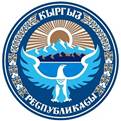 ЗАКОН КЫРГЫЗСКОЙ РЕСПУБЛИКИот 23 июня 2008 года № 129О ратификации Договора государств-участников Содружества Независимых Государств о 
противодействии легализации (отмыванию) преступных доходов и финансированию 
терроризма, подписанного 5 октября 2007 года в городе ДушанбеСтатья 1.Ратифицировать Договор государств-участников Содружества Независимых Государств о противодействии легализации (отмыванию) преступных доходов и финансированию терроризма, подписанный 5 октября 2007 года в городе Душанбе.Статья 2.Определить Службу финансовой разведки Кыргызской Республики уполномоченным государственным органом по реализации указанного Договора в пределах своей компетенции, установленной законодательством Кыргызской Республики.Статья 3.Министерству иностранных дел Кыргызской Республики уведомить Исполнительный комитет Содружества Независимых Государств о выполнении Кыргызской Республикой внутригосударственных процедур, необходимых для вступления в силу указанного Договора.Статья 4.Настоящий Закон вступает в силу со дня официального опубликования.            ПрезидентКыргызской РеспубликиК.Бакиев